                                 Z á p i s                              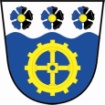 z     3 . veřejného zasedání zastupitelstva  OBCE Teplička,které se koná ve čtvrtek dne  3.7. 2014  na OÚ v Tepličce od 19:15  hodpřítomnost zastupitelů (i případných hostů) je  doložena  prezenční  listinou    (příloha č. 1).Jednání zastupitelstva obce zahajuji jako starostka v 19:15  hodin. Jednání budu  řídit a provedu zápis. Předkládám přítomným zastupitelům k podpisu prezenční listinu. Přítomni        4  …   členové zastupitelstva   + hostékonstatuji, že jsme usnášení schopni. Jako ověřovatele zápisu určuji:   Helena Dobroňová, Tomáš JelínekDávám hlasovat o ověřovatelích a zapisovatelce:PRO …..   4     PROTI …… 0      ZDRŽEL SE …….. 0           - JEDNOHLASNĚ SCHVÁLENONavrhuji formu hlasování pro všechny body VZ – VEŘEJNĚ = zvednutím ruky tak, jak je uvedeno i v jednacím řádu obce.   Dávám hlasovat o formě hlasování (veřejně)PRO …..  4      PROTI …… 0      ZDRŽEL SE …….. 0           - JEDNOHLASNĚ SCHVÁLENODále předkládám usnesení z minulého  - 2.VZ - ……….. Body z předešlého VZ s úkolem  nebyly:								Přednáším program dnešního VZ včetně bodů různé. Všichni zastupitelé byli včas pozváni na dnešní VZ, pozvánka byla vyvěšena a úřední desce i ele.  (příloha č. 2). Do bodu různé navrhuji  projednat:   informace o dotacíchHlasujeme o programu jak shora uvedeno, přičemž  jiné návrhy vzneseny nebylyPRO …..   4     PROTI …… 0      ZDRŽEL SE …….. 0           - JEDNOHLASNĚ SCHVÁLENObodem programu – je projednat  a schválit  „ smlouvu o spolupráci obcí  se STATUTÁRNÍM MĚSTEM KARLOVY VARY“ (příl. 3). Předkládám zastupitelům návrh této smlouvy. Po prostudování nemají zastupitelé námitek ani připomínek a  s návrhem smlouvy  souhlasí. Informuji, že během příštího týdne dojde na MM KV k podepsání této smlouvy. Hlasování o schválení  návrhu smlouvy:PRO…    4  PROTI….0,    ZDRŽ….. 0   ---- schváleno jednohlasně…………………………………………………………...     v 19:30 se dostavil p. T.Kundrát ------- zastupitelů přítomno 5Dalším bodem programu je informovat přítomné – včetně hostů, o termínu veřejného projednání územního plánu obce Teplička. Přítomným je předložen územní plán v tištěné podobě. Po diskuzi o ÚP sděluji všem, že VEŘEJNÉ PROJEDNÁNÍ SE BUDE KONAT DNE 21.7.2014 v pondělí v místní hospůdce ----- pozvánka bude vyvěšena na nástěnce . Nastiňuji přítomným průběh veřejného projednání a opětovně připomínám důležitost územního plánu pro obec  a důvody pořízení plánu nového. Všichni berou termín na vědomí  a dalších dotazů nemají.PRO…5,    PROTI….0,    ZDRŽ….. 0   ---- -schváleno jednohlasně 3) RŮZNÉ: a)  DOTACE:  Přítomným sděluji, že obec Teplička bude  dle možností čerpat dotace na:         	 *sportovní hřiště (možnost až do výše 3 mil. (pokud bude pozemek převeden ze sportovního klubu na obec)	* rybník	* osvětleníHlasování o schválení  čerpání dotacíPRO…    5    PROTI….0,    ZDRŽ….. 0   ---- schváleno jednohlasněDalší body k projednání navrženy nebyly,  do diskuse se nikdo nepřihlásil a  proto jako starostka jednání ukončuji ve    20:10    hodin.Veškeré číslované přílohy jsou součástí písemného vyhotovení tohoto  „zápisu“  z veřejného zasedání.Vyhotoveno v Tepličce dne 7.7.2014Ověřovatele:  Helena Dobroňová ……………………………………….		Tomáš Jelínek …………………………………………….	Zapsala: starostka Hana BartošováVyvěšeno dne   7.7.2014   									Sejmuto dne: Přílohy jsou (vzhledem k obsáhlosti) k nahlédnutí na OÚ